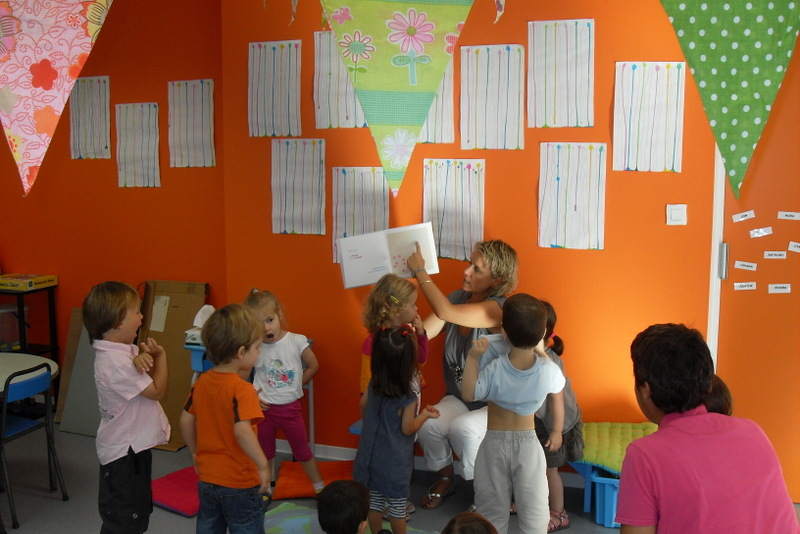 Visite de la  maternelleChers parentsVotre enfant entre en maternelle à Largenté. Nous  sommes heureux de l'accueillir. Je vous propose une présentation  avec lui afin de marquer cette étape importante et préparer sa future rentrée :Mercredi 8 juin à 15h  sur le site maternelle.(6 avenue Vital Biraben)Ce sera aussi l'occasion de vous donner les informations  relatives à la rentrée et à la cantine et de répondre à vos questions le cas  échéant.Pour une meilleure organisation, je vous remercie de compléter le coupon ci-dessous.CordialementMme Eyharts…............................................................................................................................................................Visite de l'école maternelle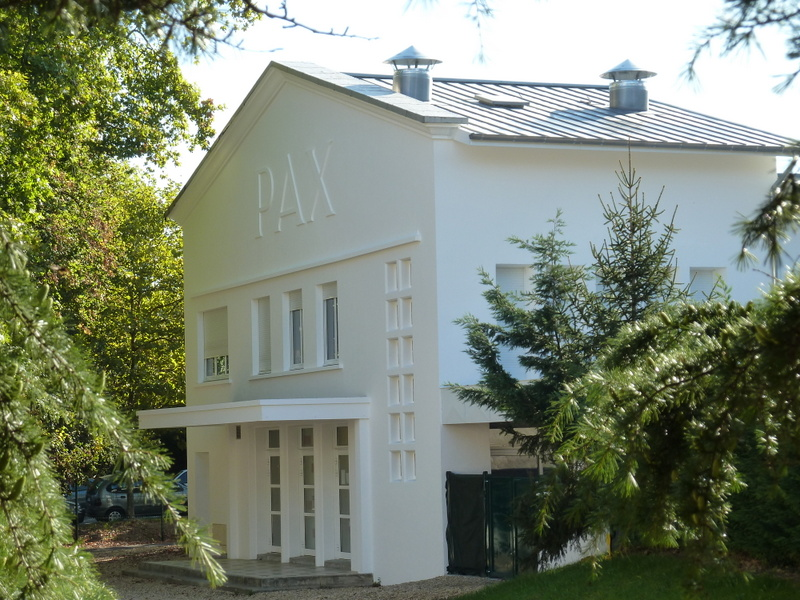 Mercredi 8 juin  à 15hFamille _________________________________□ sera présente□ ne sera pas présente						Date et Signature